           UNITED KEETOOWAH BAND OF CHEROKEE INDIANS IN OKLAHOMA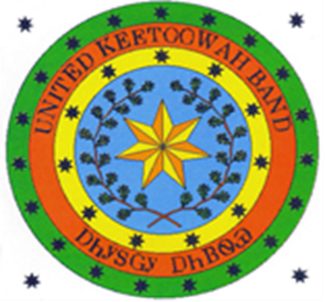                        Department of Human Services		               P.O. Box 746, Tahlequah, OK 74465                            18263 W. Keetoowah Circle, Tahlequah, OK 74464                                  Phone: 918-871-2830   Fax: 918-414-4030      APPLICATION FOR HUMAN SERVICE ASSISTANCE         (Application must be completed for assistance to be processed)___________________		   _______________________________			__________________________Today’s Date			   UKB District					UKB Roll Number______________________	_____________________     _______________________   ________________________First Name		          Middle Name              Last Name                    Maiden Name____________________________________________		____________________________________________Mailing Address						Physical Address____________________________________________		_____________________________________________City, State, Zip						City, State, Zip__________________________	      _____________________________	   ____________________________________Home Phone		     Message Phone		   Date of BirthLIST NAME OF EVERY PERSON LIVING IN THE HOUSEHOLDType of Need: □ Heating  □Cooling  □Utility Payment  □Housing   □Medical   □EmergencyOther/Explanation:_________________________________________________________________________________________________________________________________________														Type of Housing:  □ Own	□ Buying	    □Renting       Owned by___________________LIST GROSS INCOME OF ALL PERSONS LIVING IN HOUSEHOLD (AGE 18 and above)Does the state pay supplemental insurance/Medicare?   Yes    No  If you said yes, please list name and amount:My TOTAL monthly income from all sources is:   $__________________________Have you applied for and received services from any other agency or tribe offering LIHEAP?□Yes   What Agency/Tribe and Date: ____________________________________	      □No																								CERTIFICATION: 						I/We understand the information in this application is being collected to determine eligibility or assistance under the Federal Programs operated by the United Keetoowah Band of Cherokee Indians in Oklahoma including  THE LOW-INCOME HOME ENGERY ASSISTANCE PROGRAM (LIHEAP) AND BIA FUNDING.I/We understand eligibility is based on my/our household income.I/We certify the information given in this application is correct to the best of my/our knowledge.   I/We further understand willing/purposefully giving false statements or false information will cause me/us to be INELIGIBLE for assistance through Federal programs operated by the United Keetoowah Band of Cherokee Indians in Oklahoma including LIHEAP and is also a criminal offense punishable under Federal Law.   ___________________________			____________________________Head of Household					Spouse__________________________________________________________________							OFFICE USE ONLY____________________________		_____________________________Application Received by and date:		Application reviewed by and date:Action Taken: ______________________________________________________________________________________________________________________________________Referred to:   □ Health	□Education	□State DHS	□ Other: __________________________________________________________________      UNITED KEETOOWAH BAND OF CHEROKEE INDIANS IN OKLAHOMA                       Department of Human Services		               P.O. Box 746, Tahlequah, OK 74465                            18263 W. Keetoowah Circle, Tahlequah, OK 74464                                  Phone: 918-871-2830   Fax: 918-414-4030  RELEASE OF INFORMATIONDate: ____________________I hereby give permission for any agency involved to release any information required to complete of my application for assistance from the Human Services Department of the United Keetoowah Band._________________________________		________________________Print Name							Date of Birth_________________________________		________________________Social Security Number					Phone/Contact Number_________________________________		________________________Signature of Applicant					Date           UNITED KEETOOWAH BAND OF CHEROKEE INDIANS IN OKLAHOMA                       Department of Human Services		               P.O. Box 746, Tahlequah, OK 74465                            18263 W. Keetoowah Circle, Tahlequah, OK 74464                                  Phone: 918-871-2830     Fax: 918-414-4030	These documents are need to process/complete your application:_______ Income Verification (3 check stubs or disability award letter)_______ Workforce Registration (household members over age 18 and unemployed)_______ DHS Award Letter (Food Stamps, TANF)_______ Invoice/Bill (Requesting assistance to pay)_______ UKB Membership Card_______ Social Security Card for ALL Household Members_______ Address Verification_______ Disaster Situations: Need Fire Marshall or Police Reports_______ Any and All Documents Needed to Support Your Request	Respectfully, 	Department of Human Services	United Keetoowah Band of Cherokee IndiansCOMMUNITY SERVICESNO INCOME OR ODD JOB VERIFICATIONTHIS FORM MUST BE NOTORIZEDIF YOU HAVE NO INCOME PLEASE COMPLETE THIS SECTION:	This statement is to certify that I am not receiving income from any source:I am not employed through any public or private employerI am not receiving any type of unemployment compensation benefitsI am not receiving TANF, Social Security Veteran’s Benefits or any other type of benefits.I am not receiving a pension, retirement, or any annuity benefitsI am not receiving child support or any monetary benefitsI understand I must report any changes in income.___________________________			__________________________Signature							DateIf you do complete odd jobs you must complete this section:I do odd jobs and receive $_________ monthly from these jobs.__________________________			____________________________Signature							DateThis section must be filled out by a notary:Subscribed and sworn before me, a Notary Public, on this ___________day of _____, 20____.My Commission expires on: ______________Commission Number: ________________ 				_______________________________			                                                                                       Signature of NotaryWarning: Section 1001 of Title 18 of the U.S Code makes it a criminal offense to make willful false states of misrepresentation to any Department of Agency of the U.S to any matter in its jurisdiction.				NameSexDate of Birth Social Security NumberRelationship to Head of HouseholdTribal AffiliationSOURCE OF INCOMEHEAD OF HOUSEHOLDSPOUSEOTHERS:Salary/Wages:$$$Unemployment:$$$Workmen’s Compensation:$$$SSA:$$$SSI:$$$VA:$$$Welfare:$$$TANF:$$$Food Stamps:$$$Child Support:$$$Other: $$$Name: Amount: